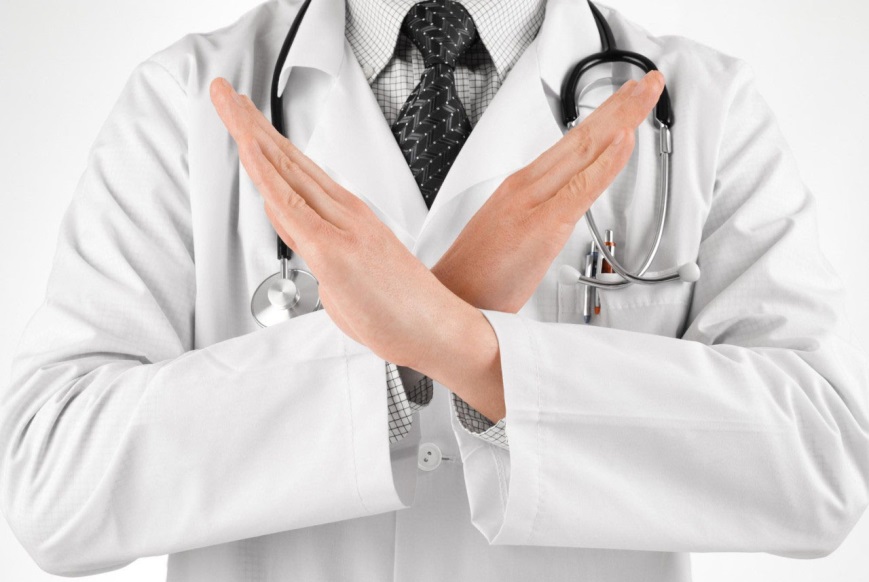 Родственники смогут узнать врачебную тайнуВнесены изменения в Федеральный закон "Об основах охраны здоровья граждан в Российской Федерации",  регулирующие  доступа к сведениям, составляющим врачебную тайну, супруги (супруга), близких родственников (детей, родителей, усыновленных, усыновителей, родных братьев и родных сестер, внуков, дедушек, бабушек) и иных членов семьи либо иных лиц, указанных в информированном добровольном согласии на медицинское вмешательство, по их запросу, если пациент или его законный представитель не запретил предоставлять им указанные сведения.Признание права на неприкосновенность частной жизни на конституционном уровне предполагает, что отношения, возникающие в сфере частной жизни, не могут быть подвергнуты  необоснованному вмешательству любых субъектов, которым сам гражданин доступ к указанной сфере не предоставил. Сведения, составляющие врачебную тайну, после смерти гражданина в целях защиты информации о его частной жизни, могут быть разглашены указанным им при жизни лицам, включая членов семьи и близких родственников, если гражданин или его законный представитель не запретил предоставлять им указанные сведения.Помимо оформления письменного согласия на разглашение врачебной тайны, гражданин или его законный представитель вправе определить лиц, которым в его интересах может быть передана информация о состоянии его здоровья, в том числе после его смерти, при оформлении информированного добровольного согласия на медицинское вмешательство.Эксперт Среднерусского института управления - филиала РАНХиГС Елена Селютина пояснила, что необходимость указания в письменном согласии на разглашение врачебной тайны или в информированном добровольном согласии на медицинское вмешательство конкретного лица, включая лиц из числа членов семьи и близких родственников, которому может быть разглашена врачебная тайна гражданина после смерти, обусловлена конституционным предписанием о неприкосновенности частной жизни, личной и семейной тайны (статья 24, часть 1).